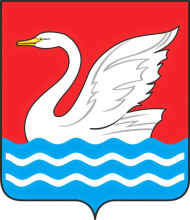 МОСКОВСКАЯ ОБЛАСТЬТерриториальная избирательная комиссия города Долгопрудный_____________________________________________________________________________________________141700, Московская область, г. Долгопрудный, пл. Собина, д.3, тел. 408-87-38РЕШЕНИЕОт «08» Февраля 2024 г.		    						№ 41/1-рО графике работы горячей линии Территориальной избирательной комиссии города ДолгопрудныйВ рамках подготовки к проведению выборов Президента Российской Федерации, назначенных на 17 марта 2024 года, а также в целях всестороннего информирования избирателей о ходе избирательной кампании, способах реализации своих избирательных прав и иных вопросах, касающихся избирательного процесса,               Территориальная избирательная комиссия РЕШИЛА:Утвердить график работы горячей линии Территориальной избирательной комиссии города Долгопрудный с 29 января по 11 марта 2024 года:- в будние дни с 16 час.00 мин. до 20 час.00 мин.;- в выходные и праздничные дни с 12 час.00 мин. до 16 час. 00 мин.Телефон горячей линии: 8 (495) 408-87-38.2. Направить настоящее решение для сведения в Избирательную комиссию Московской области.3. Опубликовать настоящее решение в официальном печатном средстве массовой информации г. Долгопрудный «ВЕСТНИК-ДОЛГОПРУДНЫЙ» и разместить на странице ТИК города Долгопрудный на портале администрации города Долгопрудного.4. Контроль за выполнением настоящего решения возложить на Панченко Н.А. - председателя территориальной избирательной комиссии г. Долгопрудный.Председатель территориальнойизбирательной комиссии                          ______________Н.А. ПанченкоСекретарь территориальнойизбирательной комиссии                          ______________И.М. Тюрин